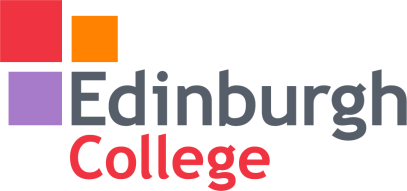 Equality Impact Assessment (EIA) Recording FormPlease refer to the notes and examples in the EIA Guidelines to help complete this record Step 2 – Assessing the impactThis involves:Considering relevant evidence relating to people who share a protected characteristicAssessing the impact of applying a decision of a new or revised policy or practice against the needs of the Public Sector Equality Duty (PSED) and each protected characteristic.The Public Sector Equality Duty:See Note 5	Key Questions to ask:What potential positive/neutral/negative impacts can be identified? What does evidence demonstrate about positive/neutral/negative impacts for different protected characteristic groups? E.g. statistics on participation, progression or outcomes, feedback or complaints Does the policy/procedure/practice/decision take account of the needs of people with different protected characteristics? How is this demonstrated? Does it affect some groups differently? Is this proportionate?See Note 6Step 3 – Acting on the results of the assessment.	Step 4: The monitoring and review stage Title of Activity/Proposal/Policy/PracticeExit InterviewExit InterviewEIA Team and Lead Member of StaffRob Ferns and Alexia Nikas both in HR & ODDate19 August 2020.Type of Policy/Practice/ (tick box)New    EIA Team and Lead Member of StaffRob Ferns and Alexia Nikas both in HR & ODDate19 August 2020.Type of Policy/Practice/ (tick box)ExistingEIA Team and Lead Member of StaffRob Ferns and Alexia Nikas both in HR & ODDate19 August 2020.Type of Policy/Practice/ (tick box)RevisedXEIA Team and Lead Member of StaffRob Ferns and Alexia Nikas both in HR & ODDate19 August 2020.Step 1 – Considering the aims of the policy/proposal and evidence of how it affects different groupsStep 1 – Considering the aims of the policy/proposal and evidence of how it affects different groupsWhat are the aims and purposes of the activity/ decision/ new or revised policy or procedure?See Note 1The aim of the Exit Interviews project is to overhaul the current Exit Interview form looking to put this online, we also want to offer a one to one interview for staff leaving with their HR representative. We want to use this information for relevant departments and SMT to act on and implement any feedback for improvement and finally for HR to analyse and monitor trends and statistics. Who will be affected? See Note 2All staff that leave the College (potentially not those that leave on Fixed Term contracts in the first instance)Who will be consulted?See Note 3Who will be consulted?See Note 3No direct consultation as this is not a changes to T&Cs however we have worked within HR & OD, with Data Protection and would welcome feedback from the Equality Team.What evidence is available of how the policy/decision, etc. affects, or may affect, protected groups?Evidence could be quantitative, qualitative or anecdotal.Do we have enough evidence to judge what the impact may be?See note 4What evidence is available of how the policy/decision, etc. affects, or may affect, protected groups?Evidence could be quantitative, qualitative or anecdotal.Do we have enough evidence to judge what the impact may be?See note 4No specific evidence has been sought..Eliminating discrimination, harassment and victimisationAdvancing equality-Removing disadvantageMeeting different needsEncouraging participationFostering good relationsTackling prejudicePromoting understandingProtected characteristicPotentialPositive Impact Y/NDetails of Expected Positive ImpactPotential Negative Impact Y/NDetails of Expected Negative ImpactAllYPotential positive impact as Questionnaire and Interview will be offered to all leavers therefore giving everyone a chance to have their say about their employment.YWe plan to ask a question around our Dignity & Respect policy and whether employees feel they have experienced behaviours that have been outwith those detailed in the policy. People may feel they have had a bad experience and answer this negatively however it would hopefully lead to good outcomes.What actions can be taken or amendments made to policy to reduce the negative impact?See note 8None that I can see – the Exit questionnaire is voluntary and followed up by an Exit Interview if the employee wishes. We are also seeking view on protected characteristics in the hope to improve.Is there a need to address any gaps in evidence?Not that I am aware of.How will equality be advanced/ good relations be fostered?Acting on the feedback from these Exit InterviewsWho has been involved in carrying out this assessment? Rob Ferns (HR Advisor)If you cannot fully review the impact now, what else must be done, by/with whom and why?Recommended decision: 

(place an x against relevant outcome) See note 9Outcome 1 - Proceed – no potential identified for discrimination or adverse impact, and all opportunities to promote equality have been takenRecommended decision: 

(place an x against relevant outcome) See note 9Outcome 2 – Proceed with adjustments to remove barriers identified or to better promote equalityRecommended decision: 

(place an x against relevant outcome) See note 9Outcome 3 – Continue despite having identified some potential for adverse impact or missed opportunity to promote equalityRecommended decision: 

(place an x against relevant outcome) See note 9Outcome 4 – Stop and rethink as actual or potential unlawful discrimination has been identifiedAny other recommendations?  Any other recommendations?  Any other recommendations?  May need some help on wording of question and completion of this form.May need some help on wording of question and completion of this form.May need some help on wording of question and completion of this form.Plan actions to reduce negative impact, advance equality and monitor the impact of the policy, proposal or decisionPlease indicate if there is any data which needs to be collected as part of action to be taken and how often it will be analysed.Indicate how the person responsible will continue to involve relevant groups and communities in the implementation and monitoring of the policy, etc.How will the impact of the policy/procedure/decision be monitored?See Note 10Plan actions to reduce negative impact, advance equality and monitor the impact of the policy, proposal or decisionPlease indicate if there is any data which needs to be collected as part of action to be taken and how often it will be analysed.Indicate how the person responsible will continue to involve relevant groups and communities in the implementation and monitoring of the policy, etc.How will the impact of the policy/procedure/decision be monitored?See Note 10Plan actions to reduce negative impact, advance equality and monitor the impact of the policy, proposal or decisionPlease indicate if there is any data which needs to be collected as part of action to be taken and how often it will be analysed.Indicate how the person responsible will continue to involve relevant groups and communities in the implementation and monitoring of the policy, etc.How will the impact of the policy/procedure/decision be monitored?See Note 10Action to be Taken: Person Responsible:Completion/Review Date:Implement and improve on any feedback from questionnaireSMT, ExecWhen reports are givenMonthly or quarterly stats/high level reports to be given to SMTHRMonthly/quarterlySignature of Lead:    	RF	Date:  25/11/2020Signature of Lead:    	RF	Date:  25/11/2020Signature of Lead:    	RF	Date:  25/11/2020Step 5 – Review and PublicationSee Note 11Please send the completed EIA record to Sara Taylor, Equalities Officer, sara.taylor@edinburghcollege.ac.uk for review by Equalities teampublication in whole or in part on the College website.Step 5 – Review and PublicationSee Note 11Please send the completed EIA record to Sara Taylor, Equalities Officer, sara.taylor@edinburghcollege.ac.uk for review by Equalities teampublication in whole or in part on the College website.Step 5 – Review and PublicationSee Note 11Please send the completed EIA record to Sara Taylor, Equalities Officer, sara.taylor@edinburghcollege.ac.uk for review by Equalities teampublication in whole or in part on the College website.